BẢNG ĐẶC TẢ MA TRẬN KIỂM TRA GIỮA HỌC KÌ I NĂM HỌC 2020-2021Môn GDCD - lớp 6I. MỤC TIÊU CẦN ĐẠT								1.Về kiến thức: Kiểm tra nội dung kiến thức của học sinh đã học trong chương trình GDCD 6 giữa học kỳ I.2.Về kỹ năng:  HS vận dụng được kiến thức đã học để làm bài kiểm tra.3.Về thái độ:  Làm tốt bài kiểm tra trong thời gian quy định.	4. Định hướng phát triển năng lực học sinh:- Năng lực xử lý các tình huống gặp phải trong cuộc sống.- Năng lực xác định các giá trị sống đúng đắn và vận dụng vào thực tiễn.Cấp độ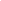 Nhận  biếtNhận  biếtNhận  biếtThông hiểuThông hiểuVận dụng thấpVận dụng thấpVận dụng caoCộngNội dungTNKQTLTLTNKQTLTNKQTLTLCộngBài 1: Tự chăm sóc, rèn luyện thân thể- Biết được việc làm thể hiện tự chăm sóc, rèn luyện thân thể và tốt cho sức khỏe.- Biết được việc làm thể hiện tự chăm sóc, rèn luyện thân thể và tốt cho sức khỏe.- Biết được việc làm thể hiện tự chăm sóc, rèn luyện thân thể và tốt cho sức khỏe.- Hiểu, lựa chọn việc làm  về chăm sóc, rèn luyện thân thể.- Hiểu, lựa chọn việc làm  về chăm sóc, rèn luyện thân thể.Số câuSố điểmTỉ lệ20,66 6,66%20,66 6,66%1 0,33 3,33%31,010%Bài 2: Siêng năng, kiên trì- Biết việc làm thể hiện siêng năng, kiên trì.- Biết việc làm thể hiện siêng năng, kiên trì.- Biết việc làm thể hiện siêng năng, kiên trì.- Hiểu được ý nghĩa của siêng năng, kiên trì.- Hiểu và áp dụng  phẩm chất siêng năng kiên, trì vào học tập.- Hiểu được ý nghĩa của siêng năng, kiên trì.- Hiểu và áp dụng  phẩm chất siêng năng kiên, trì vào học tập.- Vận dụng kiến thức lựa chọn Tình huống về siêng năng, kiên trì/ trái lại với siêng năng kiên trì.- Vận dụng kiến thức lựa chọn Tình huống về siêng năng, kiên trì/ trái lại với siêng năng kiên trì.Số câuSố điểmTỉ lệ1 0,33 3,33%1 0,33 3,33%20,66 6,66%1 0,33 3,33%41,3313,3%Bài 3: Tiết kiệm- Biết hành động thể hiện tiết kiệm.- Biết hành vi trái lại với tiết kiệm.- Biết hành động thể hiện tiết kiệm.- Biết hành vi trái lại với tiết kiệm.- Biết hành động thể hiện tiết kiệm.- Biết hành vi trái lại với tiết kiệm.- Hiểu được ý nghĩa của tiết kiệm.- Hiểu được ý nghĩa của tiết kiệm.- Vận dụng kiến thức lựa chọn Tình huống về tiết kiệm/ trái lại với tiết kiệm.- Tình huống: Học sinh xử lý tình huống.- Vận dụng kiến thức lựa chọn Tình huống về tiết kiệm/ trái lại với tiết kiệm.- Tình huống: Học sinh xử lý tình huống.- Tình huống: Giải thích vì sao.Số câuSố điểmTỉ lệ20,66 6,66%20,66 6,66%1 0,33 3,33%1 0,33 3,33%1 /21,010%1 /21,010%53,3333,3%Chủ đề: Lễ độ - Lịch sự. Tế nhị- Biết việc làm thể hiện lễ độ trong gia đình.- Biết việc làm thể hiện lễ độ trong gia đình.- Biết việc làm thể hiện lễ độ trong gia đình.- Hiểu được ý nghĩa của lễ độ và lịch sự, tế nhị.- Hiểu được ý nghĩa của lễ độ và lịch sự, tế nhị.- Vận dụng kiến thức lựa chọn cách Ứng xử  phù hợp trước hành vi đi ngược lại với lễ độ.- Vận dụng kiến thức lựa chọn cách Ứng xử  phù hợp trước hành vi đi ngược lại với lễ độ.Số câuSố điểmTỉ lệ1 0,33 3,33%1 0,33 3,33%20,66 6,66%1 0,33 3,33%41,3313,3%Bài 5: Tôn trọng kỉ luật- Biết được thế nào là tôn trọng kỉ luật.- Biểu hiện/ Cho ví dụ về việc tôn trọng kỉ luật trong nhà trường. - Biết được thế nào là tôn trọng kỉ luật.- Biểu hiện/ Cho ví dụ về việc tôn trọng kỉ luật trong nhà trường. - Biết được thế nào là tôn trọng kỉ luật.- Biểu hiện/ Cho ví dụ về việc tôn trọng kỉ luật trong nhà trường. - Nắm được ý nghĩa của tôn trọng kỉ luật.- Nắm được ý nghĩa của tôn trọng kỉ luật.Số câuSố điểmTỉ lệ2/32,020%1/31,010%13,030%Tổng số câu662/361/331/21/217Tổng  điểm4,0 4,0 4,0 3,0 3,0 2,0 2,0 1,0 10,0Tỉ lệ40%40%40%30 %30 %20%20%10%100%